Year 5 – Geography Enrichment Homework - Mapping ChallengeCaptain Jack Sparrow has buried his treasure in a secret spot, on a secret island. Unfortunately, he has a terrible memory, so he has asked for your help. You need to design and illustrate the secret island on which his treasure is buried. Your map needs to be clearly labelled 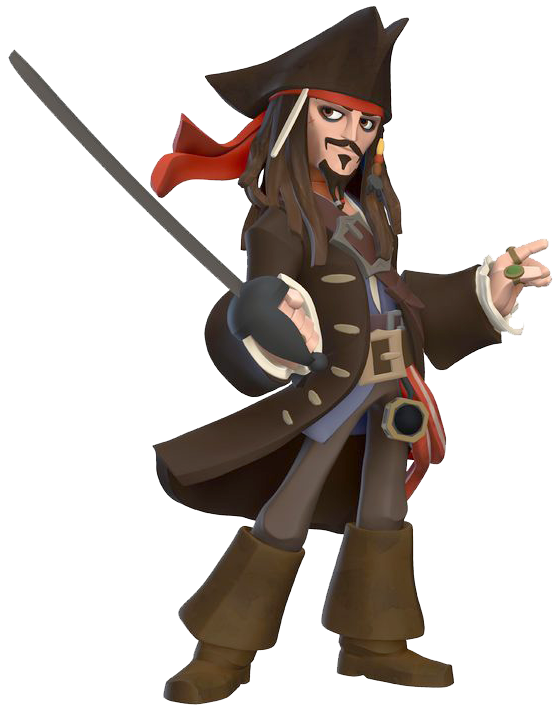 using an effective and informativeOrdnance Survey map key. Your map should be designed and colouredon grid paper (available in school) and should be stuck into your enrichment homework book.To accompany your map, you need to write a detailed set of instructions that Captain Jack Sparrow can follow in order to once again find his treasure. When writing your instructions, you must use the eight points of the compass, as well as make reference to the map’s key. Finally, as an extra challenge, try toinclude grid references within your instructions.A copy of your instructions should be stuckinto your book alongside your map.Task Overview:Design a hidden treasure mapCreate a key for your mapWrite a set of instructions to help Captain Jack Sparrowfind his treasure – don’t forget the compass points!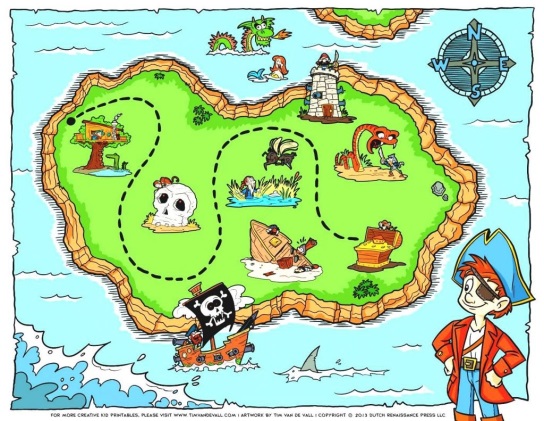 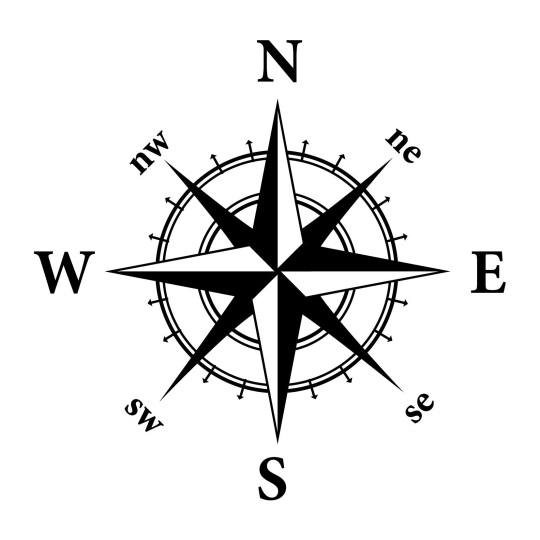 